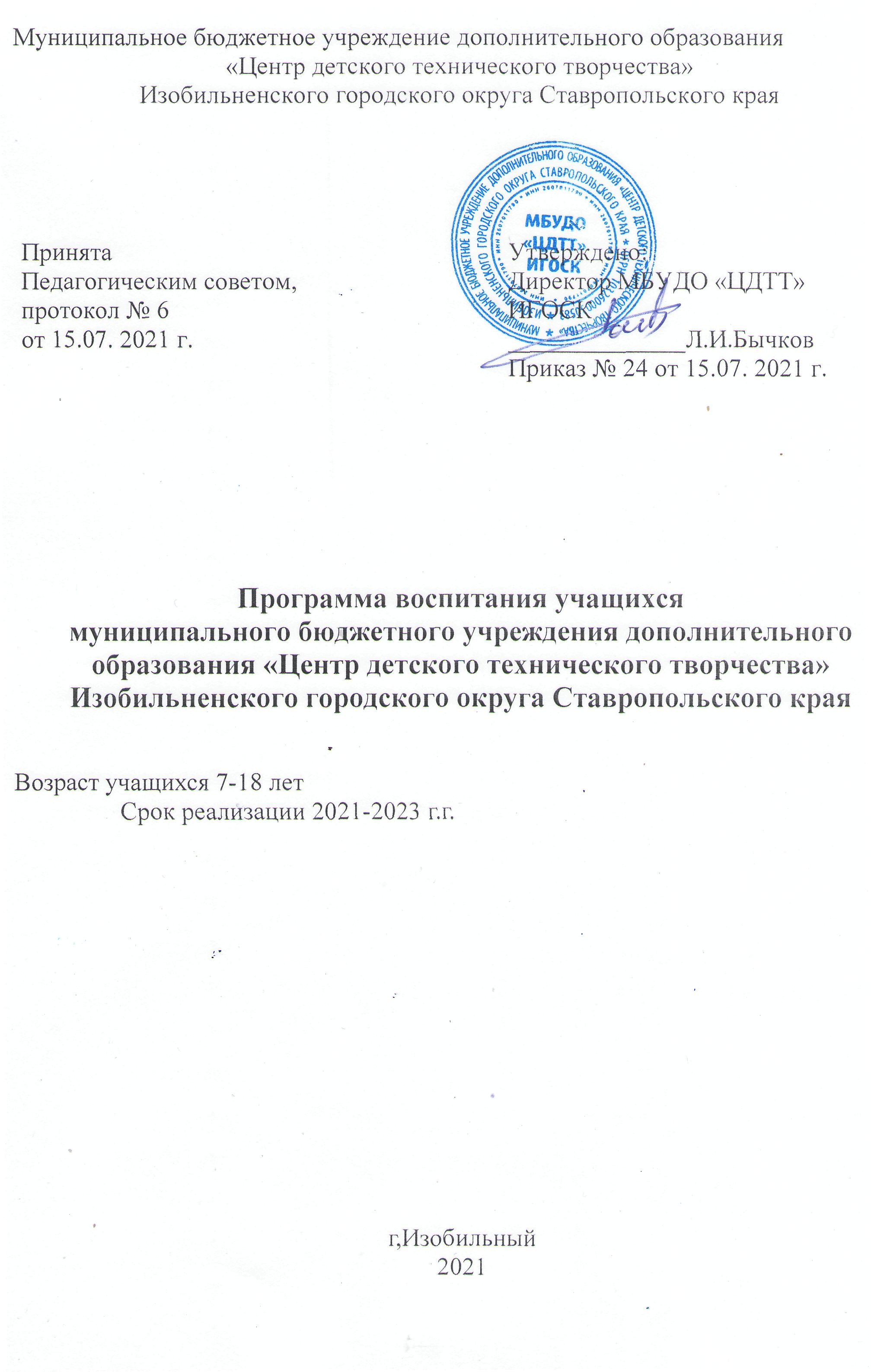 РАЗДЕЛ № 1. КОМПЛЕКС ОСНОВНЫХ ХАРАКТЕРИСТИК ПРОГРАММЫ                                      Пояснительная записка 	 Муниципальное бюджетное учреждение дополнительного образования «Центр детского технического творчества» Изобильненского городского округа Ставропольского края (далее - учреждение) наиболее полноценно и  эффективно реализует потенциал свободного времени учащихся. Все это обусловливает необходимость оптимизации содержательных видов наполнения свободного времени детей, повышения качества деятельности учреждения в социуме.В основе воспитательной работы Центра детского технического творчества лежит процесс самоопределения и самовыражения личности ребенка во всех её проявлениях.Нормативно-правовое обеспечение воспитательной работы1.Федеральный закон Российской Федерации от 29.12.2012 № 273-ФЗ «Об образовании в Российской Федерации»;2.Концепция развития дополнительного образования детей (РаспоряжениеПравительства РФ от 4 сентября 2014 г. № 1726-р);3.Федеральный Закон от 31.07.2020 № 304-ФЗ «О внесении изменений в Федеральный закон «Об образовании в Российской Федерации» по вопросам воспитания обучающихся» (далее-ФЗ304)4.Распоряжение Правительства Российской Федерации от 12.11.2020 № 2945-р об утверждении Плана мероприятий по реализации в 2021 - 2025 годах Стратегии развития воспитания в Российской Федерации на период до 2025 года;5. Устав МБУДО «ЦДТТ» ИГОСКПодготовка учащихся к самоопределению  успешно реализуется через создание следующих условий: -реализуются дополнительные общеобразовательные общеразвивающие  программы  технической, естественнонаучной, туристско-краеведческой, физкультурно-спортивной и художественной направленностей;-обеспечена свобода ребенка в выборе образовательной программы;- педагогами дополнительного образования создана ситуация успеха;- реализуется индивидуально-ориентированный подход.Стиль отношений между педагогами дополнительного образования и учащимися основан на уважении личности ребенка, заботе о его жизни и здоровье, демократии, свободе выбора. Все перечисленные возможности делают учреждение привлекательным для детей и родителей, позволяют ребенку найти сферу самореализации и удовлетворения своих интересов и потребностей. В учреждении  формируется и обновляется банк данных о талантливых и одаренных детях.Цель воспитательной работы учреждения— создание условий для воспитания свободной, интеллектуально развитой, духовно богатой, физически здоровой личности, ориентированной на высокие нравственные ценности, способной к самореализации и самоопределению в современном обществе, склонной к овладению различными профессиями, с гибкой и быстрой ориентацией в решении сложных жизненных проблем. Задачи:1. Гуманизация воспитательного процесса, выражающаяся в создании условий для всемерного развития личности, для побуждения ее к самоанализу, саморазвитию, самооценке, самовоспитанию. 2. Формирование представлений о здоровом образе жизни, сохранение психического и физического здоровья. 3. Формирование у детей общечеловеческих норм морали (доброты, взаимопонимания, милосердия, веры в созидательные возможности человека, терпимости по отношению к людям). 4. Формирование духовно-нравственных ориентиров на основе традиционных общечеловеческих и христианских ценностей 5. Продолжение формирования воспитывающей среды, способствующей духовному, нравственному, физическому развитию и социализации 6. Развитие индивидуальных интересов детей в процессе сотворчества воспитанника и педагога, а также самостоятельного творчества ребенка. 7. Воспитание активной жизненной позиции, чувства долга, готовности взять на себя ответственность за судьбу страны.Характеристика программы.Ключевые понятия, которые характеризуют сущность программы -индивидуальность, самостоятельность, творчество, активность, личность, коллектив. Одновременно они играют роль принципов строящейся системы и жизнедеятельности учреждения.Приоритетными видами деятельности в программе воспитания являются коллективно-творческая деятельность и социальное проектирование. Это – деятельностная позитивная активность учащихся.Программа в области научного, технического, исследовательского развитияориентирована  на все возрастные группы учащихся учреждения и родительскуюобщественность.Участники реализации программы• администрация учреждения;•  методист учреждения;•педагоги дополнительного образования;• учащиеся учреждения;• родительская общественность;• заинтересованные представители различных структур.Принципы, положенные в основу программыСодержание и организационные формы воспитания разрабатываются на основе принципов, обеспечивающих реализацию основных целей и задач.Важнейшими принципами построения программы воспитания, обеспечивающимизапланированный уровень результативности являются:• принцип информационной насыщенности (предполагает наличие исторических,культурных, краеведческих, этнических, научно-технических, технических и других сведений и факторов);• принцип массовости (подразумевает участие в мероприятиях всех желающих, в том числе и родителей);• принцип диалогичности (предусматривает равноправное взаимодействие взрослых и детей);• принцип вариативности (означает использование различных форм работы).Именно эти принципы учитывались в первую очередь при создании программывоспитания в области технического развития детей и подростков.Срок реализации программы: 2021 – 2023гг.Этапы реализации программы1 этап: проектный (июль–декабрь 2021г.)Цель: подготовка условий для создания программы воспитания. Воспитательная деятельность педагогов творческих объединений учреждения.Задачи:- изучить нормативно-законодательную базу,- разработать, обсудить и утвердить планы и мероприятия;-проанализировать материально-технические, педагогические условия реализациипрограммы;- подготовить диагностические методики по основным направлениям.2 этап: практический (январь 2022г. – май 2023г.)Цель: реализация программы воспитания.Задачи:- отработать содержание деятельности, наиболее эффективные формы и методывоспитательного воздействия;- обогатить содержание программы;- разработать методические рекомендации по реализации программы;-вовлечь в реализацию программы воспитания представителей всех заинтересованных структур, участвующих в воспитательной деятельности.3 этап: аналитический (июнь – август 2023 г.)Цель: анализ итогов реализации программы воспитания.Задачи:- обобщить результаты программы воспитания;- провести коррекцию затруднений в реализации программы воспитания;- спланировать работу на будущее.Основные направления программы воспитания1. Научно-техническоеЦель: обеспечение оптимальных условий для развития научно-техническоготворчества, рационализаторской, изобретательской деятельности, удовлетворения интересов, склонностей и дарований детей и подростков, их самообразования и самоопределения, оказание помощи в развитии способности мыслить рационально, эффективно проявлять интеллектуальные умения.2. Гражданско-патриотическоеЦель: создание условий для совершенствования систем гражданского, патриотического и духовно-нравственного воспитания учащихся для формирования социально активной личности гражданина и патриота, обладающей чувством национальной гордости, гражданского достоинства, любви к Отечеству.Данное направление охватывает весь педагогический процесс, пронизывает всеструктуры, интегрируя учебные занятия и воспитательные мероприятия.3.Профессионально-ориентированноеЦель: раскрытие профессиональных навыков и особенностей профессий.Формирование мотивов саморазвития, личностного роста, сознания обоснованного выбора профессии. Воспитание нравственно-духовной личности, личностных качеств – целеустремленности, настойчивости, самостоятельности, чувства коллективизма. Оказание эффективной психолого-педагогической поддержки учащимся в выборе профессиональной деятельности.4. ДосуговоеЦель: создание условий для проявления воспитанниками инициативы и самостоятельности, открытости в реальных жизненных ситуациях; демонстрация значимости физического и психического здоровья человека с помощью педагогических и методических приемов; воспитание понимания важности здоровья для будущего самоутверждения. Осуществление мероприятий по профилактике правонарушений, безнадзорности, формированию здорового образа жизни, воспитанию толерантности и уважению прав человека. 5.  Нравственное Цель: Создание благоприятных педагогических, организационных и социальных условий для самореализации, самоутверждения, саморазвития каждого учащегося в процессе включения его в разнообразную содержательную и коллективную деятельность. Стимулирование учащихся к социальной активности и творчеству, воспитание гражданина с высокой демократической культурой. 6.Работа с родителямиЦель: Обеспечение взаимодействия с родительской общественностью, привлечение родителей к воспитательному процессу, формирование активной педагогической позиции родителей, вооружение родителей педагогическими знаниями и умениями. Ожидаемые результатыРеализация программы позволит:✓ поднять на качественно новый уровень работу по дальнейшему развитию системы технического творчества в сфере образования Изобильненского городского  округа;✓ повысить массовость детей и подростков, занимающихсятехническим творчеством;✓ реализовать воспитательный потенциал системы технического творчества;✓ усилить значимость системы научно-технического творчества как эффективногосредства профилактики беспризорности и правонарушений детей и подростков;✓ активизировать работу по профессиональной ориентации учащихся на инженерныеспециальности;✓ повысить квалификацию, социальный и экономический статус педагогическихработников дополнительного образования детей.Учебно - методический комплекс, дидактическое обеспечение, информационно-техническое и материально-техническое обеспечениеТребования к педагогическим работникам по реализации программы:педагогическое образование, владение знаниями в области педагогики и психологии подростков, методикой коллективной деятельности, знание принципов организации и развития детского коллектива, возрастной психологии,способность строить отношения с детским объединением, родителями (законнымипредставителями) учащихся и общественностью на началах партнерства.Методическое обеспечение определяется наличием у реализаторов программыспециальной библиотеки, содержащей психолого-педагогическую литературу, специальную литературу по направлениям воспитательной деятельности, учебно-методическую литературу, научно-техническую литературу, регламентирующие документы и пр. Кроме этого, обширный дидактический и диагностический материал по отдельным направлениям программы, наглядные пособия, технические средства обучения, иллюстрированный материал, технологические карты, учебные пособия и т.п.Материально-техническое обеспечение: имеются кабинеты для занятий, проведения массовых мероприятий, отвечающие санитарным нормам, видеоаппаратура, аудиоаппаратура, ксерокс, принтер, мастерская радиомонтажника, ноутбук, видеокамера, фотоаппарат, комната психологической разгрузки, интерьер которой направлен на то, чтобы вызвать у посетителя положительные эмоции и оказать благоприятное воздействие на организм подростка. Немаловажную роль в реализации играют внешние связи и социальное партнерство с муниципальными и государственными органами власти, различными учреждениями, организациями, осуществляющие научную деятельность.Для реализации программы привлекаются бюджетные средства организации,спонсорские средства и безвозмездная помощь родителей учащихсяРАЗДЕЛ № 2. ОСНОВНЫЕ СПОСОБЫ ДОСТИЖЕНИЯ ЦЕЛЕЙ ПРОГРАММЫ  ВОСПИТАНИЯОрганизация работы педагогических кадровПедагоги учреждения, ставя и решая конкретные воспитательные задачи, находятся в постоянном поиске путей уникального воплощения своей педагогической миссии, стремятся к расширению своих педагогических и человеческих возможностей, повышению своей компетентности и готовы представить плоды педагогического поиска. Воспитательная деятельностьпронизывает всю профессиональную деятельность педагога, определяя, ее идеологию, стратегию и тактику. Она является концептуальной основой системы педагогической деятельности.В процессе реализации программы воспитания в учреждении выделяются основные формы организации работы, способствующие достижению поставленных целей и сформулированных задач по направлениям системы:•Просветительская работа: лекции, беседы, встречи.•Тестирование профессиональных склонностей и творческих способностей детей и подростков.•Участие в конкурсах, соревнованиях и выставках технического творчества,прикладного мастерства.•Подготовка и проведение мероприятий, приуроченных к праздничным датам.•Совместная работа с ветеранскими организациями, привлечение ветеранов войны и труда к воспитанию подрастающего поколения.•Туристические соревнования и слеты.•Проведение бесед, лекций, диспутов, анкетирования, викторин.•Организация экскурсий, походов.•Проведение соревнований по видам спорта, физкультминуток, подвижных игр,коллективно-творческих дел.•Участие в акциях, конкурсах: «Внимание, дети!», «Посади дерево», «Азбукабезопасности», «Спешите делать добро», смотр-конкурс «Законы дорог уважай!»  •Экскурсионная культурно-познавательная деятельность (посещение театров, музеев, выставок, поездки и походы по культурно-историческим и памятным местам).•Наставничество.•Развитие качеств, направленных на соблюдение принятых в обществе правил и норм поведения в интересах семьи, общества и государства.•Акции, конкурсы: «Моя родословная», «Родные улицы», «Семейные традиции».•Мотивации учащихся вести здоровый образ жизни  через организацию мероприятий, направленных на борьбу с наркоманией, алкоголизмом, табакокурением.•Экологическая и природоохранная пропаганда на занятиях и внеклассных мероприятиях.Контроль процесса воспитанияКонтроль процесса воспитания рассматривается, как совместный вид деятельности администрации с педагогическим коллективом и представителями общественности по продвижению в развитии воспитательной работы. Оказание методической помощи педагогам с целью совершенствования и развитиямастерства. Основными видами контроля являются наблюдения за ходом деятельности и поведения воспитуемых. Важную роль играет оценка иобщественное мнение коллектива.Взаимодействие учреждения с социальными институтами по организации работы по Программе воспитания МБУДО «ЦДТТ» ИГОСК: общественность города; учреждения культуры; СМИ (газета, телевидение, радио); общеобразовательные школы ИГО; общество ветеранов ВОВ; краеведческий музей;  администрация ИГО; родители; учащихся города и округа.Используемая литература1.Болотина Г. К Мониторинг качества обучения, воспитания и развития обучающихся // Методист № 10, 2006.2.Андросова З. А. Мониторинг непрерывного повышения уровня профессиональной компетентности педагогов дополнительного образования // Дополнительное образование № 1, 2005.3.Зайцев, С.М. Все о воспитании детей / С.М. Зайцев. - Мн.: Книжный Дом, 2011. - 5764.Анн Л. Психологический тренинг с подростками. – СПб.: Питер, 2003.5.Грей, Д. Дети - с небес: Уроки воспитания. Как развивать в ребенке духсотрудничества, отзывчивость и уверенность в себе / Д. Грей. - М.: София, 2013. - 384 c6.Аверченко, А.Т. Вопросы воспитания / А.Т. Аверченко; Художник А.М. Елисеев. М.: ЭНАС-КНИГА, 2012. - 64 c.7.Черноусова, Ф.П. Духовно-нравственное воспитание - основа формирования потребностичеловека в человеке / Ф.П. Черноусова. - М.: УЦ Перспектива, 2013. - 120 c.8.Болотова, М.И. Экзистенциально-гуманистические ориентиры развития воспитательной системы учреждения дополнительного образования детей: монография / М.И. Болотова – Оренбург: Изд-во «Детство», 2011. – 184 с. ISBN 978-5-9903037-1-3 (11,5 п. л.)9. Болотова, М.И. Теория и практика развития воспитательной системы учреждения дополнительного образования детей: монография / М.И. Болотова. – Оренбург: Изд-во «Детство», 2011. – 300 с. ISBN 978-5-9903037-2-0 (18,5 п. л.)10. Вульфов Б.В. Острые проблемы воспитания -  М., 2005.7.Воронов В.В. Технология воспитания - М., 2000.                                                                                                                Приложение № 1План мероприятий по реализации Программы воспитанияМБУДО «ЦДТТ» ИГОСКМероприятиеСрокиОтветственныеДень знанийсентябрьМетодистПДО в творческих объединениях Проведение акции «Добро пожаловать!»:реклама Центра «Мы вам рады!»сентябрьМетодистПДО в творческих объединениях Инструктаж по правилам пожарной безопасности и технике безопасности.сентябрьМетодистПДО в творческих объединениях Вводный контроль аттестации учащихсясентябрьМетодистПДО в творческих объединениях Организация мероприятий «Месячника безопасности детей».сентябрьМетодистПДО в творческих объединениях День солидарности в борьбе с терроризмомсентябрьМетодистПДО в творческих объединениях Всероссийская акция «Вместе, всей семьей»сентябрьМетодистПДО в творческих объединениях Муниципальный этап полевого лагеря«Юный спасатель»сентябрьМетодистПДО в творческих объединениях Конкурсная программа «На привале», посвященная всемирному Дню Туризма.сентябрьМетодистПДО в творческих объединениях Краевой полевой лагерь «Юный спасатель»сентябрьМетодистПДО в творческих объединениях Обновление информационного стендасентябрьМетодистПДО в творческих объединениях Международный день пожилых людейоктябрьМетодистПДО в творческих объединенияхДень учителяоктябрьМетодистПДО в творческих объединенияхМеждународная неделя защиты животных:- устный журнал «Красная книга России».октябрьМетодистПДО в творческих объединенияхМуниципальный этап краевых соревнований по ракетомодельному спорту (стендовой оценке ракетомоделей) среди обучающихся, посвященных памяти Ю.А.ГагаринаоктябрьМетодистПДО в творческих объединенияхМуниципальный этап Первенства Ставропольского края по судомодельному спортуоктябрьМетодистПДО в творческих объединенияхМуниципальный этап Первенства Ставропольского края по авиамодельному спорту (стендовой оценке авиамоделей) среди обучающихся, посвященного 77-ой годовщине Победы в Великой Отечественной войнеоктябрьМетодистПДО в творческих объединенияхПервенство Изобильненского городского округа по спортивной радиопеленгацииоктябрьМетодистПДО в творческих объединенияхПервенство Ставропольского края по спортивной радиопеленгацииоктябрьМетодистПДО в творческих объединенияхЗанятие по духовно-нравственному воспитанию «Уроки нравственности».октябрьМетодистПДО в творческих объединенияхДень народного единстваноябрьМетодистПДО в творческих объединенияхУстный журнал «В единстве наша сила», посвященный Дню народного единстваноябрьМетодистПДО в творческих объединенияхМастер-класс «Сюрприз для мамы», посвященный Дню матери!ноябрьМетодистПДО в творческих объединенияхДень словаряноябрьМетодистПДО в творческих объединенияхАнкетирование учащихся объединений на предмет выявления фактов употребления алкоголя, табачных изделий, наркотических веществноябрьМетодистПДО в творческих объединенияхПрофориентационная работа, реализация программ профессиональных проб по профессиям «Радиотехник», «Видеооператор, специалист видеомонтажа»ноябрьМетодистПДО в творческих объединенияхПроведение родительских собраний в творческих объединениях.ноябрьМетодистПДО в творческих объединенияхДень добровольца(волонтера) в РоссиидекабрьМетодистПДО в творческих объединенияхДискуссия «Я - дома»декабрьМетодистПДО в творческих объединенияхДискуссия «Я - в школе»декабрьМетодистПДО в творческих объединенияхДискуссия «Я - среди друзей»декабрьМетодистПДО в творческих объединенияхКруглый стол «Обычаи и традиции моей страны»декабрьМетодистПДО в творческих объединенияхДень Конституции Российской Федерации.декабрьМетодистПДО в творческих объединенияхРеализация проекта «Новогодний серпантин».декабрьМетодистПДО в творческих объединенияхШахматно-шашечный новогодний турнирдекабрьМетодистПДО в творческих объединенияхСоревнования по спортивному туризму на Кубок Героя Советского Союза Александра СкоковаянварьМетодистПДО в творческих объединенияхПромежуточная аттестация учащихся творческих объединений.январьМетодистПДО в творческих объединенияхМуниципальный этап научно-практическойКонференции «Таланты ХХI века»январьМетодистПДО в творческих объединенияхПроведение конкурса рисунков на тему «Моя малая Родина»январьМетодистПДО в творческих объединениях  День зимующих птиц России. Общероссийская культурно-экологическая акция «Покормите птиц!» (акция проводится с 2002 г. по инициативе Союза охраны птиц России).январьМетодистПДО в творческих объединенияхДень Российской наукифевральМетодистПДО в творческих объединенияхБеседа «Улица диктует правила»февральМетодистПДО в творческих объединенияхДень защитника ОтечествафевральМетодистПДО в творческих объединенияхОрганизация и проведение мероприятий, посвященных Дню Защитников ОтечествафевральМетодистПДО в творческих объединенияхМуниципальный этап Молодежных Циолковских чтенийМуниципальный этап краевого Конкурса детского творчества по пожарной безопасности«Неопалимая купина»Краевой этап  научно-практическойКонференции «Таланты ХХI века»мартМетодистПДО в творческих объединенияхКраевой Конкурс детского творчества по пожарной безопасности «Неопалимая купина»мартМетодистПДО в творческих объединенияхОрганизация и проведение мероприятий, посвященных Международному женскому дню 8 Марта!мартМетодистПДО в творческих объединенияхОрганизация и проведение мероприятий по профориентации:  - «Подросток в мире профессий» .мартМетодистПДО в творческих объединенияхЛитературное путешествие «По страницам детских книг», посвященное неделе детской книги.мартМетодистПДО в творческих объединенияхУрок здоровья «Инфекционные болезни»мартМетодистПДО в творческих объединенияхНеделя «Наука и техника»:- Конкурс-выставка технического и прикладного творчества детей- Конкурс «Первый полет» по запуску воздушных змеев;- Первенство Изобильненского городского округа по ракетомодельному спорту;- Чемпионат Изобильненского городского округа по спортивной радиопеленгацииПервенство Изобильненского городского округа по скоростной телеграфии.мартМетодистПДО в творческих объединенияхЧемпионат и Первенство Ставропольского края по спортивной радиопеленгациимартМетодистПДО в творческих объединенияхЛекция: «Сотовый телефон— друг или враг»апрельМетодистПДО в творческих объединенияхАкция «Георгиевская ленточка»апрельМетодистПДО в творческих объединенияхОрганизация и проведение мероприятия, посвященного Дню Космонавтики.апрельМетодистПДО в творческих объединенияхКраевые соревнования школьников по ракетомодельному спорту, посвящённые памяти Ю.А.ГагаринаапрельМетодистПДО в творческих объединенияхМуниципальные соревнования «Школа безопасности»Праздник Весны и ТрудамайМетодистПДО в творческих объединенияхДень ПобедымайМетодистПДО в творческих объединенияхОрганизация и проведение мероприятий, посвященных Дню Победы Советского народа в ВОВ 1941-1945 г.г:майМетодистПДО в творческих объединенияхОрганизация мероприятия по безопасности дорожного движения «Внимание, дети!».майМетодистПДО в творческих объединенияхОрганизация и проведение мероприятий, посвященных Дню семьи.- конкурсная программа «Нам вместе весело».-устный журнал «Мой дом – моя крепость».майМетодистПДО в творческих объединенияхИтоговая аттестация учащихся.майМетодистПДО в творческих объединенияхОрганизация экскурсий учащихся на предприятия и организации города, в краеведческий музеймайМетодистПДО в творческих объединенияхКраевые соревнования «Школа безопасности»майМетодистПДО в творческих объединениях